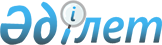 "Ұлты қазақ азаматтардың тегі мен әкесінің атын жазуға байланысты мәселелерді шешу тәртібі туралы" Қазақстан Республикасы Президентінің 1996 жылғы 2 сәуірдегі № 2923 Жарлығына өзгеріс енгізу туралыҚазақстан Республикасы Президентінің 2012 жылғы 4 ақпандағы № 265 ЖарлығыҚазақстан Республикасы Президенті

мен Үкіметі актілерінің жинағында

және республикалық баспасөзде 

жариялануға тиіс             ҚАУЛЫ ЕТЕМІН:



      1. «Ұлты қазақ азаматтардың тегі мен әкесінің атын жазуға байланысты мәселелерді шешу тәртібі туралы» Қазақстан Республикасы Президентінің 1996 жылғы 2 сәуірдегі № 2923 Жарлығына (Қазақстан Республикасының ПҮАЖ-ы, 1996 ж., № 14, 107-құжат; 2005 ж., № 2, 10-құжат) мынадай өзгеріс енгізілсін:



      2-тармақ мынадай редакцияда жазылсын:



      «2. Қазақстан Республикасы азаматының паспортын және жеке басының куәлігін берген кезде құжаттандыру саласындағы уәкілетті мемлекеттік орган осы Жарлықтың 1-тармағында көзделгендей, тегі мен әкесінің атының жазылуын оңайлатылған тәртіппен, азаматтық хал-ахуалын жазу актілеріне өзгерістер енгізусіз жүргізеді деп белгіленсін.».



      3. Осы Жарлық жарияланған күнінен бастап қолданысқа енгізіледі.      Қазақстан Республикасының

      Президенті                                 Н. Назарбаев
					© 2012. Қазақстан Республикасы Әділет министрлігінің «Қазақстан Республикасының Заңнама және құқықтық ақпарат институты» ШЖҚ РМК
				